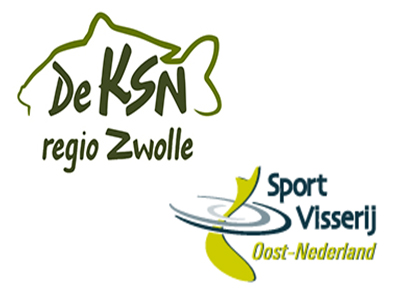 “Samen garant, voor een duurzaam karper bestand”Aanvragen speciale vispas De DouwelerkolkOm het (nacht)vissen op de Douwelerkolk uit te breiden naar de gehele oostelijke oever gaat De KSN regio Zwolle op verzoek van Sportvisserij Oost Nederland het vissen coördineren door een gelimiteerd aantal speciale roulatiepassen voor de Douwelerkolk uit te geven. Deze pilot wordt in eerste instantie gestart voor de duur van een jaar, met aan het eind van het jaar een evaluatie.Er worden in eerste instantie totaal 50 roulatiepassen uitgegeven, daarna komt men op de wachtlijst. Met dit formulier kunt u gratis de roulatiepas aanvragen. Voornaam en Naam: ...............................................................Adres: ......................................................................................Postcode: ................................................................................Woonplaats: ............................................................................Geboortedatum: ...................................................................... Telefoon: .................................................................................E-mailadres: ........................................................................... Ja, ik ben aanwezig bij de opruimdagen op basis van het bijgevoegde schema ontvangen bij de nachtvispas;  Ja, ik ga akkoord met de voorwaarden zoals vermeld in de bijlage en op de website.Stuur tevens een recente pasfoto (selfie) mee die we gebruiken kunnen op de vispas.Plaats en datum: ......................................................................Handtekening: ..........................................................................Adreswijzigingen, of andere wijzigingen kunt u per e-mail aan contact@ksnregiozwolle.nl  doorgeven. Vermeld hierbij uw naam en adresgegevens. Met het ondertekenen van dit formulier geeft u vereniging De KSN regio Zwolle toestemming om uw gegevens te beheren.  Na het aanvragen van de roulatiepas, krijgt u van de KSN regio Zwolle een bevestiging of u de roulatiepas krijgt of op een wachtlijst komt te staan. Er worden in eerste instantie maximaal vijftig roulatie passen per jaar uitgegeven. 
U ontvangt z.s.m. de speciale pas. Hiermee kunt u tevens met korting inkopen doen bij de op de achterzijde van deze pas vermelde ondernemers.Aanvullende bepalingen vissen op de Douwelerkolk:


a) Het vissen op de oostelijke oever is alléén toegestaan met een speciale pas verstrekt door De KSN regio Zwolle; b) De vergunninghouder is verplicht een vuilniszak bij zich te hebben en het water en de oever schoon te houden en te laten;c) De vergunninghouder is verplicht een schepje of toiletvoorziening bij zich te hebben tijdens het vissen direct na zonsondergang; d) Gemotoriseerde voertuigen zijn niet toegestaan bij de waterkant of op het terrein. Deze moeten geparkeerd worden langs de openbare weg;e) Men stelt zich per jaar minimaal één keer beschikbaar voor een opruimronde bij de Douwelerkolk (zie schoonmaakrooster);f) U houdt zich aan het schoonmaakrooster dat u ontvangt gelijktijdig met de pas, kunt u niet dan dient u zelf voor vervanging te zorgen;

g) Overtreden van de bij deze pas geldende regels, lokaal geldende regels of de algemene voorwaarden van de pas, leidt onherroepelijk tot een inname van de pas. Bij het niet nakomen hiervan en/of het niet nakomen van de gestelde voorwaarden in de Visplanner wordt de speciale pas per direct ingetrokken. In het laatste geval is men verplicht om binnen de gestelde termijn van de eerste aanschrijving de verleende vispas in te leveren bij De KSN regio Zwolle. Tevens kan men de eerstvolgende 5 jaren na de begane overtreding niet meer in aanmerking komen voor de pas.Tip: neem afval dat je tegenkomt tijdens je visdag ook mee, ook als het niet van jou is en meld dit via de Facebookpagina.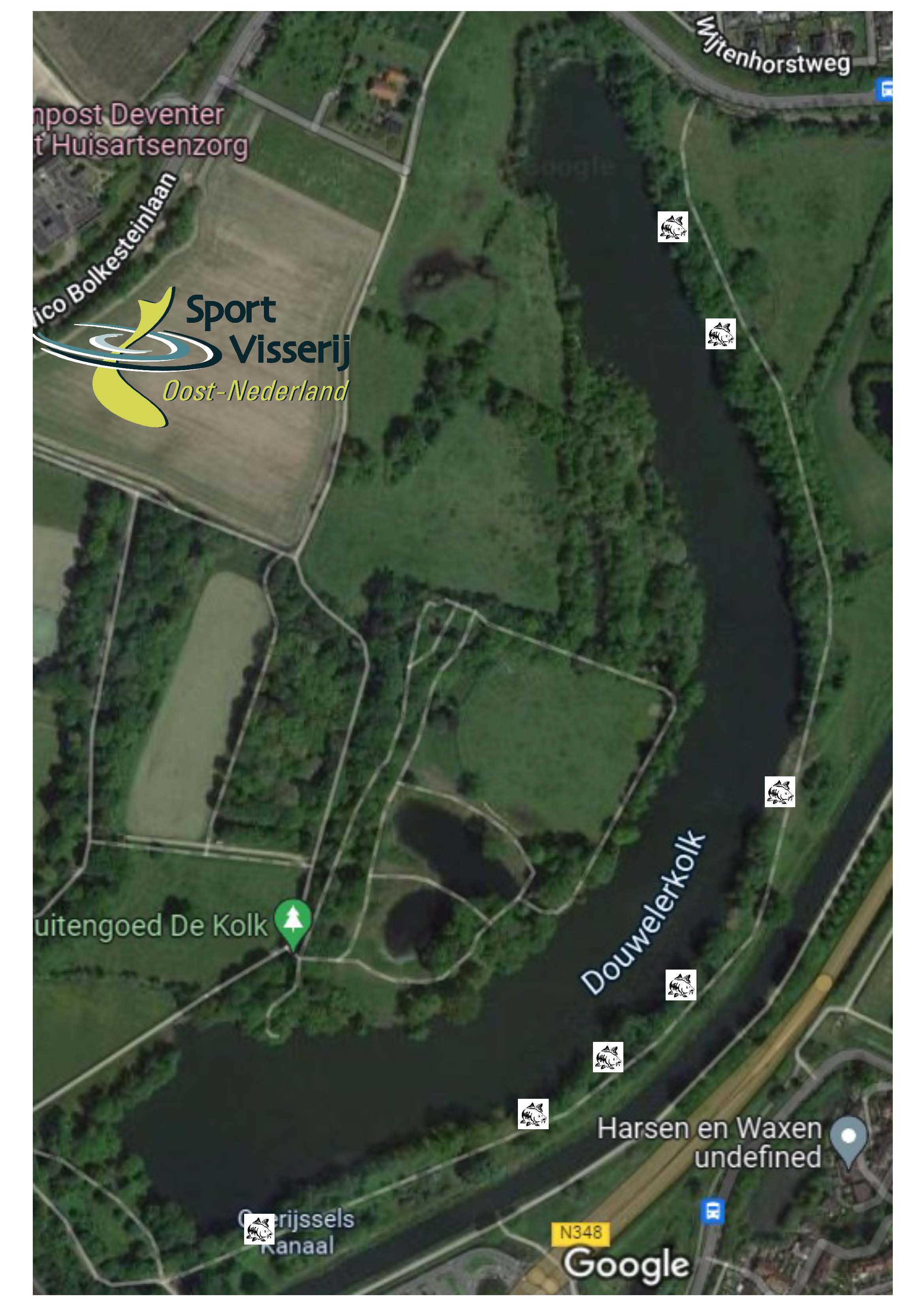 